المستوى : السنة الأولى متوسط                                                                                                                                                                                                                                     المــــــدة : ســاعــة ونصــــف  اجب عن الأسئلة التالية :السؤال الأول (6 نقاط): :  اربط بين المصطلح وتعريفه :المحلول المعدني          *  يتنقل في الأوعية الخشبية من الجذور إلى الأوراقالنسغ الناقـــــص          *  مــاء وأمــــلاح معـــدنيــة فـي التــربـــــةالمبادلات التنفسية         *  عدم وصول الأكسجين الكافي إلى الجسمالغــــلاصــــم             *  امتصاص غاز الأكسجين وطرح غاز الفحم وبخار الماءالاختنــاقــــات            *  مقر المبادلات التنفسية عند الأسماك السؤال الثاني (6 نقاط):تحتاج النباتات إلى مجموعة من الشروط للقيام بالتركيب الضوئي: 1 - ماهي هذه الشروط  ؟2 – لو نقص شرط واحد فقط هل تحدث عملية التركيب الضوئي ؟الوضعية الإدماجية (8 نقاط ) :   إليــــك الوثائـــق التاليـــــة :                 ( 1 )                     (2 )                         (3 )                         (4 )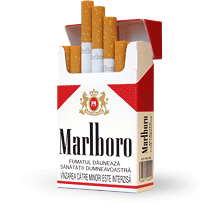 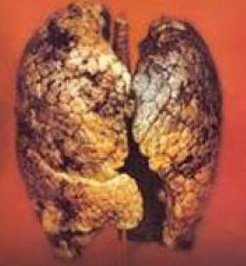 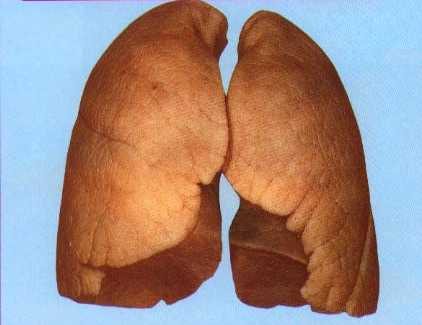 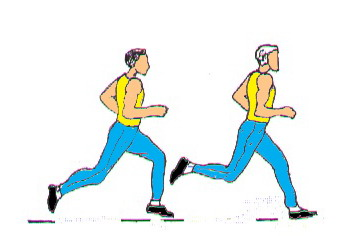 1 _ كيف تظهر الرئة في الوثيقة (3) ؟ ما سبب ذلك ؟                                    2 _ هل التدخين سلوكا ايجابيا أم سلبيا ؟ لماذا؟3 _ ماهو السلوك الايجابي الموضح في الوثائق السابقة  ؟ 4 _ أذكر ثلاثة قواعد صحية لوظيفة التنفسبالتوفيــــــــــــــق